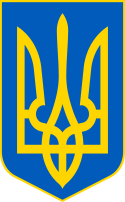 У К Р А Ї Н ААВАНГАРДІВСЬКА СЕЛИЩНА  РАДАОДЕСЬКОГО РАЙОНУ ОДЕСЬКОЇ ОБЛАСТІР І Ш Е Н Н Я    Про затвердження програми«Доступна медицина на території Авангардівської селищної ради на 2023 рік»З метою врегулювання питання безоплатного та пільгового забезпечення лікарськими засобами окремих соціально-незахищених верст населення, а також на підставі законодавства України про охорону здоров’я, постанови КМУ від 03.03.2009 року № 1301 «Про затвердження Порядку забезпечення інвалідів і дітей-інвалідів технічними та іншими засобами» та постанови КМУ від 17.08.1998 р. № 1303 «Про впорядкування безоплатного та пільгового відпуску лікарських засобів за рецептами лікарів у разі амбулаторного лікування окремих груп населення та за певними категоріями захворювань», враховуючи висновки постійних комісій з питань освіти, культури, охорони здоров’я, молоді та спорту, соціального захисту населення та з питань планування бюджету та фінансів, соціально-економічного розвитку, керуючись п 22 ч. 1 статті 26 Закону України «Про місцеве самоврядування в Україні» та згідно ст.91 Бюджетного кодексу України,  Авангардівська селищна рада ВИРІШИЛА:Затвердити Програму «Доступна медицина на території Авангардівської селищної ради на 2023 рік»  згідно з додатком №1 та №2 (додається).Контроль за виконанням даного рішення покласти на постійну комісію з питань фінансів, бюджету, планування соціально-економічного розвитку, інвестицій, міжнародного співробітництва та регуляторної політики.Селищний голова                                                Сергій ХРУСТОВСЬКИЙ № 1581-VIIIвід  22.12.2022Додаток №1 до рішення сесії  від 22.12.2022 р№ 1581-VIII     ПРОГРАМА«Доступна медицина на територіїАвангардівської селищної радина 2023 рік»смт. Авангард2022 рікПРОГРАМА«Доступна медицина на території  Авангардівської селищної ради на 2023 рік»1. Паспорт Програми1. Визначення проблеми,на розв’язування якої спрямована ПрограмаПрограма «Доступна медицина на території  Авангардівської селищної ради на 2023 рік» (далі – Програма) розроблена на підставі Конституції України, Законів України «Основи законодавства України про охорону здоров’я», «Про державні фінансові гарантії медичного обслуговування населення», «Про місцеве самоврядування в Україні», «Про статус ветеранів війни, гарантії їх соціального захисту», «Про основні засади соціального захисту ветеранів праці та інших громадян похилого віку», «Про основи соціальної захищеності інвалідів в Україні», «Про жертви нацистських переслідувань» передбачено безоплатний або пільговий відпуск лікарських засобів за рецептами лікарів у разі амбулаторного лікування групам населення та за категоріями захворювань згідно з додатками 1 і 2 до Постанови Кабінету Міністрів №1303 від 17.08.1998 «Про впорядкування безоплатного та пільгового відпуску лікарських засобів за рецептами лікарів у разі амбулаторного лікування окремих груп населення та за певними категоріями захворювань».Медико-соціальне забезпечення пільгових та соціально незахищених верств населення, які визначені чинним законодавством є пріоритетним.У зв’язку зі складною економічною ситуацією в країні, що позначилась на всіх сферах діяльності та відповідно до Постанови Кабінету Міністрів України від 17 серпня 1998 року № 1303 «Про впорядкування безоплатного та пільгового відпуску лікарських  засобів за рецептами лікарів у разі амбулаторного лікування окремих груп населення та за певними категоріями захворювань», Постанови Кабінету Міністрів України від 03.03.2009 року №1301 «Про затвердження Порядку забезпечення інвалідів і дітей інвалідів технічними та іншими засобами», а також Постанови Кабінету Міністрів України від 31 березня 2015 року №160 «Про затвердження Порядку забезпечення громадян, які страждають на рідкісні (орфані) захворювання, лікарськими засобами та відповідними харчовими продуктами для спеціального дієтичного споживання» значно збільшилась кількість соціально незахищених громадян, які потребують невідкладного забезпечення пільговими лікарськими засобами та харчовими продуктами спеціального дієтичного споживання. Від постійного прийому цих лікарських засобів та спеціального харчування та наявності у них певних технічних засобів залежить не лише збереження їхнього здоров’я, але часто і життя.На сьогоднішній день питання продовження фінансування відпуску лікарських засобів безоплатно і на пільгових умовах за рахунок державних коштів не врегульовано, оскільки фінансування КНП «Авангардівська АЗПСМ» відбувається лише за рахунок програми капітації, що не передбачає фінансування безоплатного та пільгового відпуску лікарських засобів за рецептами лікарів, а також безкоштовної видачі технічних та інших засобів для інвалідів і дітей-інвалідів.Для вирішення соціальних потреб необхідна комплексна система заходів, зорієнтована на конкретні цільові групи населення, що потребують підтримки з боку держави, чим і зумовлена необхідність розробки, прийняття і виконання програми забезпечення медикаментами та виробами медичного призначення пільгових категорій населення Авангардівської селищної ради  на 2023 рік.Програма дасть можливість забезпечити мешканців громади, які потребують пільгового та безоплатного забезпечення  ліками згідно чинного законодавства, якісними лікарськими засобами та раціонально використовувати кошти місцевого бюджету та зменшити прогнозовану соціальну напругу серед населення.2. Мета  і завдання програми.Метою Програми є створення умов для реалізації конституційного права найбільш вразливих верств населення та пільгових категорій мешканців Авангардівської селищної ради на соціальний захист та здоров'я шляхом забезпечення доступності гарантованих обсягів життєво необхідних лікарських засобів для збереження їх життя і здоров'я, поліпшення демографічної ситуації, підвищення якості та ефективності медико – санітарної допомоги.Основними завданнями Програми є:забезпечення пільгової категорії населення лікарськими засобами згідно чинного законодавства;забезпечення доступу визначеної категорії мешканців до ефективних, безпечних і якісних лікарських засобів;раціональне використання лікарських засобів та кошти бюджету Авангардівської селищної ради шляхом впровадження та дотримання в медичній практиці стандартів надання медичної допомоги 
( локальні протоколи );запобігання інвалідізації дітей;формування усвідомленого та відповідального ставлення населення до власного здоров'я, сприяння пропаганді здорового способу життя.Впровадження та виконання Програми дасть змогу:зменшити соціальну напругу серед пільгової категорії населення;зменшити фінансове навантаження  на соціально незахищені верстви населення;зменшити кількість ускладнень, зумовлених хронічними захворюваннями;зменшити кількість випадків госпіталізації даної категорії населення;підвищити рівень якості життя та знизити рівень смертності визначеної категорії населення.3.  Обґрунтування шляхів і засобів розв’язування проблеми, обсягів та джерел фінансування; строки виконання програмиВідпуск лікарських засобів безоплатно і на пільгових умовах, у разі амбулаторного лікування пільгових та соціально незахищених верств населення Авангардівської селищної ради за рецептами лікарів, буде здійснюватися через аптеки розташовані на території міста.Відшкодування витрат, пов’язаних з відпуском лікарських засобів безоплатно та на пільгових умовах, здійснює КНП «Авангардівська АЗПСМ» шляхом укладання договору між аптеками розташованими на території громади .Фінансування Програми здійснюється у межах  визначених асигнувань щомісячно відповідно до наданого аптекою (з якою укладено договір) реєстру відпущених за рецептами ліків. Ціна на відпущені лікарські засоби формується у відповідності з вимогами Постанови Кабінету Міністрів України від 17 жовтня 2008 року №955 «Про заходи щодо стабілізації цін на лікарські засоби і вироби медичного призначення» зі змінами, внесеними Постановою КМУ від 25.03.2009 №333 «Деякі питання регулювання цін на лікарські засоби і вироби медичного призначення».Забезпечення осіб з інвалідністю та дітей-інвалідів технічними та іншими засобами буде реалізовуватися відповідно до умов постанови Кабінету Міністрів України від 03.03.2009 року №1301 «Про затвердження Порядку забезпечення інвалідів і дітей інвалідів технічними та іншими засобами».Забезпечення громадян, які страждають на рідкісні (орфанні) захворювання, лікарськими засобами та відповідними харчовими продуктами для спеціального дієтичного споживання буде реалізовано відповідно до умов Постанови Кабінету Міністрів України від 31 березня 2015 року №160 «Про затвердження Порядку забезпечення громадян, які страждають на рідкісні (орфанні) захворювання, лікарськими засобами та відповідними харчовими продуктами для спеціального дієтичного споживання».Програма реалізовуватиметься протягом 2023 року.Загальний обсяг фінансових ресурсів, необхідних для реалізації програми на 2023 рік становить 1 350 000  гривень (додаток 2).Фінансування витрат на виконання заходів проводиться з бюджету Авангардівської селищної територіальної громади.4. Напрями діяльності та заходи програмиОсновним напрямком діяльності є покращення надання медичної допомоги населенню Авангардівської селищної ради. Забезпечення технічними засобами та виробами медичного призначення інвалідів та дітей – інвалідів згідно Постанови КМУ від 03.03.2009 року № 1301 (кало приймачі та підгузники для дітей та дорослих). Забезпечення лікарськими засобами пільгової категорії населення відповідно до Постанови КМУ від 17.08.1998 р. № 1303.(за рецептами). Забезпечення громадян, які страждають на рідкісні (орфанні) захворювання, лікарськими засобами та відповідними харчовими продуктами для спеціального дієтичного споживання буде реалізовано відповідно до умов Постанови Кабінету Міністрів України від 31 березня 2015 року №160 «Про затвердження Порядку забезпечення громадян, які страждають на рідкісні (орфанні) захворювання, лікарськими засобами та відповідними харчовими продуктами для спеціального дієтичного споживання».5. Очікувані результати виконання ПрограмиУ результаті виконання заходів Програми очікується досягнення певних зрушень в реалізації державної соціальної політики в Авангардівській селищній раді, охоплення максимального кола осіб заходами соціального захисту та підтримки інвалідів, інших пільгових категорій громадян, сімей з дітьми, забезпечення соціальної та матеріальної підтримки найбільш уразливих верств населення шляхом додержання державних соціальних гарантій, також забезпечення необхідними лікарськими засобами та високовартісним спеціальним дієтичним харчуванням осіб з рідкісними (орфанними) захворюваннями, що проживають на території ОТГ.6. Координація та контроль за ходом виконання Програми	Контроль за виконанням Програми здійснює Авангардівська селищна рада. Виконавець програми – КНП «Авангардівська АЗПСМ» звітує перед Фінансовим відділом Авангардівської селищної ради один раз на рік.Секретар  ради                                             Валентина ЩУРДодаток  №2 до рішення від  ____________. №_________Напрями діяльності та заходи Програми «Доступна медицина на території  Авангардівської селищної ради на 2023 рік»Секретар селищної ради                                                            Валентина ЩУР1.Ініціатор розробленняПрограмиАвангардівська селищна рада2.Розробник ПрограмиКНП «Авангардівська АЗПСМ»3.Відповідальний виконавець ПрограмиКНП «Авангардівська АЗПСМ»4.Учасники програмиКНП «Авангардівська АЗПСМ», Авангардівська селищна рада5.Термін реалізації Програми2023 рік6.Перелік місцевих бюджетів, які беруть участь у виконанні Програми Бюджет Авангардівської селищної територіальної громади7.Загальний орієнтований обсяг фінансових ресурсів, необхідних дляреалізації Програми, грн.:1 350 000в т.ч.  КФК 0112113  -1 350 000№ з/пПерелік заходів ПрограмиСтрок виконання заходуВиконавціДжерела фінансуванняОрієнтовна сума  коштів, грнОчікуваний результат№ з/пПерелік заходів ПрограмиСтрок виконання заходуВиконавціДжерела фінансуванняВсього1.Забезпечення  технічними засобами та  виробами медичного призначення інвалідів та дітей-інвалідів зг. Постанови КМУ від 03.03.2009 року №1301 2023КНП «Авангардівська АЗПСМ»ТПКВКМБ 0112113Бюджет Авангардівської селищної ради(місцевий бюджет)360 000Забезпечення  технічними засобами та  виробами медичного призначення інвалідів та дітей-інвалідів, а саме памперси та калоприймачі2.Забезпечення лікарськими засобами пільгової категорії населення відповідно до Постанови КМУ від 17.08.1998 р. № 1303                                     2023КНП «Авангардівська АЗПСМ»ТПКВКМБ 0112113Бюджет Авангардівської селищної ради(місцевий бюджет)800 000Забезпечення хворих, у разі амбулаторного лікування, лікарськими засобами за рецептами,які відпускаються безоплатно.3Забезпечення громадян, які страждають на рідкісні(орфанні) захворювання, лікарськими засобами та відповідними харчовими продуктами для спеціального дієтичного споживання відповідно до Постанови від 31 березня 2015 року №1602023КНП «Авангардівська АЗПСМ»ТПКВКМБ 0112113 Бюджет Авангардівської селищної ради(місцевий бюджет)190 000Забезпечення громадян, які страждають на рідкісні(орфанні) захворювання, лікарськими засобами та відповідними харчовими продуктами для спеціального дієтичного споживання